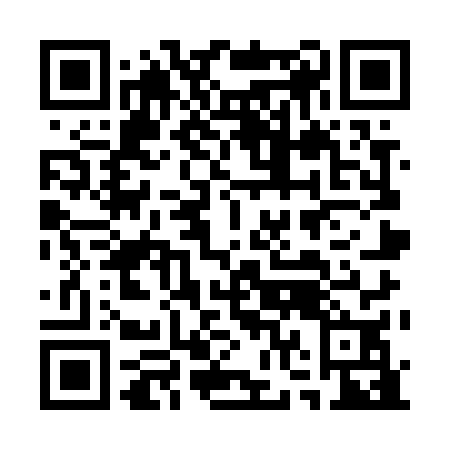 Ramadan times for Crane Lake Camp, Massachusetts, USAMon 11 Mar 2024 - Wed 10 Apr 2024High Latitude Method: Angle Based RulePrayer Calculation Method: Islamic Society of North AmericaAsar Calculation Method: ShafiPrayer times provided by https://www.salahtimes.comDateDayFajrSuhurSunriseDhuhrAsrIftarMaghribIsha11Mon5:555:557:111:034:206:566:568:1312Tue5:535:537:101:034:216:576:578:1413Wed5:515:517:081:034:226:586:588:1514Thu5:495:497:061:034:226:596:598:1715Fri5:475:477:051:024:237:017:018:1816Sat5:465:467:031:024:237:027:028:1917Sun5:445:447:011:024:247:037:038:2018Mon5:425:426:591:014:257:047:048:2119Tue5:405:406:581:014:257:057:058:2320Wed5:385:386:561:014:267:067:068:2421Thu5:375:376:541:004:277:087:088:2522Fri5:355:356:521:004:277:097:098:2623Sat5:335:336:511:004:287:107:108:2824Sun5:315:316:491:004:287:117:118:2925Mon5:295:296:4712:594:297:127:128:3026Tue5:275:276:4512:594:297:137:138:3227Wed5:255:256:4412:594:307:147:148:3328Thu5:245:246:4212:584:307:157:158:3429Fri5:225:226:4012:584:317:177:178:3530Sat5:205:206:3912:584:317:187:188:3731Sun5:185:186:3712:574:327:197:198:381Mon5:165:166:3512:574:327:207:208:392Tue5:145:146:3312:574:337:217:218:413Wed5:125:126:3212:574:337:227:228:424Thu5:105:106:3012:564:347:237:238:435Fri5:085:086:2812:564:347:247:248:456Sat5:065:066:2712:564:357:267:268:467Sun5:045:046:2512:554:357:277:278:478Mon5:025:026:2312:554:357:287:288:499Tue5:015:016:2212:554:367:297:298:5010Wed4:594:596:2012:554:367:307:308:52